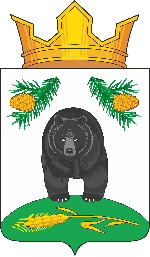 АДМИНИСТРАЦИЯ НОВОКРИВОШЕИНСКОГО СЕЛЬСКОГО ПОСЕЛЕНИЯПОСТАНОВЛЕНИЕ04.04.2022                                                                                                                  № 30О проведении комплекса весенне-летних работ по санитарной очистке и благоустройству населенных пунктов Новокривошеинского сельского поселения в 2022 годуВ соответствии с Федеральным законом от 06.10.2003 № 131-ФЗ «Об общих принципах организации местного самоуправления в Российской Федерации», Уставом муниципального образования Новокривошеинского сельского поселения, решением Совета Новокривошеинского сельского поселения от 28.03.2019 № 103 «Об утверждении «Правил благоустройства территории муниципального образования Новокривошеинского сельского поселения», в целях наведения санитарного порядка, восстановления и обновления элементов благоустройства в населенных пунктах Новокривошеинского сельского поселения, по согласованию с руководителями предприятий, организаций и учреждений ПОСТАНОВЛЯЮ:1. Провести с 01 мая по 01 июля 2022года двухмесячник по благоустройству населенных пунктов Новокривошеинского сельского поселения.2. Рекомендовать организациям независимо от организационно – правовых форм, расположенных на территории Новокривошеинского сельского поселения, а также жителям с. Новокривошеино, с. Малиновка, в установленные сроки принять активное участие в очистке от мусора прилегающих территорий, внутридомовых территорий, усадеб и скверов, обновление малых архитектурных форм, ликвидация раскопок.3. Утвердить список предприятий, организаций и учреждений для благоустройства и санитарной очистке территорий, согласно приложению 1.4. Для оперативной работы по благоустройству Новокривошеинского сельского поселения создать комиссию по благоустройству согласно приложению 2.5. Установить санитарный день по благоустройству и санитарной очистке территорий и личных усадеб – пятница (еженедельно)6. Комиссии по благоустройству усилить контроль за соблюдением правовых актов в сфере благоустройства.7. Утвердить план мероприятий по благоустройству населенных пунктов Новокривошеинского сельского поселения на 2022год согласно приложению 3. 8. Контроль за исполнением настоящего постановления оставляю за собой.Глава Новокривошеинского сельского поселения                                      А.О. Саяпин(Глава Администрации)	Исп. специалист ЖКХ,ГО и ЧС, Н.П. Стрехател. 8(38251) 4-74-33. Прокуратура Кривошеинского района, СПК «Кривошеинский», МБОУ «Малиновская ООШ», МБОУ «Новокривошеинская ООШ», ОГКУ «ЦСПСиДМолчановского района», ООО «Водовод-М», члены комиссии по благоустройству.СПИСОКпредприятий, организаций и учреждений для благоустройства и санитарной уборки территорийСостав комиссии по благоустройствуА.О. Саяпин – Глава Новокривошеинского сельского поселения, председатель комиссии;Н.П. Стреха – специалист ЖКХ, ГО и ЧС, секретарь;Члены комиссии:Л.А. Глазачева – Управляющий делами Новокривошеинского сельского поселенияИ.И Ракитина – администратор по работе с населением с. НовокривошеиноЕ.В. Танькова–председатель Совета Новокривошеинского сельского поселения Е.Г. Шиканова – депутат Совета Новокривошеинского сельского поселения Т.П. Гайдученко – администратор по работе с населением с. Малиновка О.В. Процкая – депутат Совета Новокривошеинского сельского поселенияПЛАНмероприятий по благоустройству Администрации Новокривошеинского сельского поселения№ п/пПредприятия, организации, учрежденияЗакрепленная территорияОтветственный исполнитель1.Администрация Новокривошеинского сельского поселения- территория,прилегающая к Административному зданию; убрать сухую листву, мусор.Стреха Н.П. специалист ЖКХ, ГО и ЧС.2.СДК, библиотекас. Новокривошеино- территория, прилегающая к  зданию СДК (до дороги); убрать сухую листву, мусор, высадить цветы.Т. С. Кононовахудожественный руководитель СДК,Мажорова Н.В.зав. библиотекой3.МБОУ«НовокривошеинскаяООШ»- территория,прилегающая к школе: убрать сухуюлиству, мусор, высадить цветы.- территория у обелиска войнам землякам; убрать  сухую листву, мусор.- ул. МолодежнаяО. А. Андреевадиректор школы4.СПК «Кривошеинский»- территория, прилегающая к зданию конторы СПК «Кривошеинский» убрать сухую листву, мусор, высадитьцветы.ГайдученкоМ. А. председательСПК «Кривошеинский»5.Почтовое отделениес. Новокривошеино- территория, прилегающая к зданию почтового отделения до территории ОГКУ «ЦСПСиД»; убрать сухую листву, мусор, установить,урну.Вельбой Т.А.заведующая отделением связи6.ФАПс. Новокривошеино- территория, прилегающая к зданию ФАПа; убрать сухую листву, мусор.Урядова Н.В. фельдшерс. Новокривошеино7.Магазин «Березка»с. Новокривошеино- территория, прилегающая к зданию магазина «Березка»; убрать сухую листву, мусор.Платонов А. В. индивидуальный предприниматель8.Магазины «Сказка» с Новокривошеино- территория, прилегающая к зданию магазина «Сказка»; убрать сухую листву, мусор, уставить урну.И. С. Хлебниковиндивидуальный предприниматель9.ОГКУ«ЦСПСиДМолчановского района»- территория, прилегающая к зданию ОГКУ «ЦСПСиДМолчановского района»; убрать сухую листву, мусор.Г. Н. Колосовадиректор ОГКУ«ЦСПСиДМолчановского района»10.Жилищно – коммунальное хозяйство- территория, с. Новокривошеиноприлегающая к АИТам убрать сухую листву, мусор.- территория, прилегающая к водораздаточнымколонкам, пожарных гидрантов; убрать сухую листву, мусор.- территория, с. Малиновка прилегающая к зданию котельной; убрать сухую листву, мусор- территория, прилегающая к водораздаточным колонкам, пожарных гидрантов; убрать сухую листву, мусор.Колпашников С.В. директор ООО «Водовод-М»11.МБОУ«Малиновская ООШ»- территория, прилегающая к школе; убрать  сухую листву, мусор, высадить цветы.- территория у обелиска войнам землякам; убрать сухую листву, мусор, - территория у бывшего здания клуба убрать  сухую листву, мусорИ.Н. Шамак  директор школы12.Почтовое отделениес. Малиновка- территория, прилегающая к зданию почтового отделения до дороги; убрать сухую траву, мусор, высадить цветы.О.В. Процкая - территория, прилегающая к зданию почтового отделения13.Магазин «Кедр»- территория, прилегающая к зданию магазина «Кедр»; убрать сухую листву, мусор, уставить урну.К.Ю. Жаркова индивидуальный предприниматель№ п/пНаименование мероприятияСрок исполненияОтветственное лицо1.Провести 2х месячник по благоустройству01.05.2022- 01.07.2022Собственники усадьбы, руководители учреждений и организации2.Навести  санитарный порядок на закрепленных территориях и прилегающих частях улиц.Особое внимание обратить на ремонт заборов, фасадов жилых домов и зданиймай- июньСобственники усадьбы, руководители учреждений и организации3.Провести очистку и ремонт мемориала  памятника воинам, погибшим в годы Великой Отечественной войны и прилегающей территориимайГлава Новокривошеинсого сельского поселения4.Проведение санитарных пятниц, субботников;май - июньРуководители организаций5.Организация населения на уборку прилегающей территориимай - июньСовет депутатов6.Проведение рейдов по проверке работ по благоустройствумай - августкомиссия по благоустройству, совет депутатов, лица уполномоченные составлять протокол в сфере благоустройства7.Информирование населения через доску объявлений о состоянии работ по благоустройству в Новокривошеинском сельском поселениилетний периодН.П. Стреха – специалист по ЖКХ, ГО и ЧСГайдученко Т.П.  – администратор с. Малиновка8.Провести необходимый ремонт и покраску фасадов зданий магазинов.июньиндивидуальные предприниматели9.Вести разъяснительную работу о необходимости покраски фасадов домов среди населенияиюньсовет депутатов10Организация и вывоз бытовых отходовмай - сентябрьСобственники усадьбы, руководители учреждений и организации11.Комиссии по благоустройству оперативно реагировать на нарушения правил санитарного состояния населенных пунктов и привлекать виновных к административной ответственностипостояннокомиссия по благоустройству